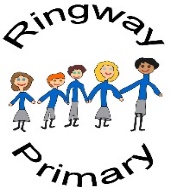 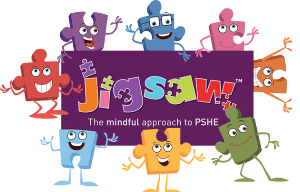 PSHE Strand/ Year GroupRelationships –Year 5Key VocabularyKey VocabularySelf-esteemTrollsPositive qualitiesOnline gamingAdmireScreen timeConfidenceEffectOnline communitiesRelationship Social mediaTechnologye-safetySMART rulesInterestsAge restrictionsFair use policySocial and Emotional SkillsCan discuss their own personal qualities and those of their peersCan explain the concept of self-esteem and how compliments/insults can potentially impact thisIs knowledgeable about varying websites and social media platformsCan discuss their own behaviour, and behaviours they have witnessed, while onlineKnowledgeKnow about the personal qualitiesKnow about self-esteem and how compliments/insults can impact self-esteemKnow about various online communities and how to stay safe onlineKnow how to report potential ‘trolls’ onlineKnow about varying social media platforms, their age restrictions and fair use policiesKnow about varying forms on Online gaming to evaluate positive and negative aspects Know about their personal relationships with technology